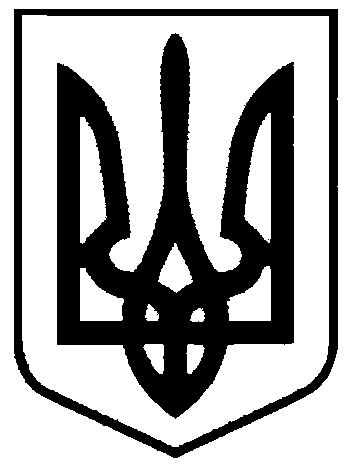 СВАТІВСЬКА МІСЬКА РАДАВИКОНАВЧИЙ КОМІТЕТРІШЕННЯвід  26 травня 2020 р.    	                   м. Сватове                                     № 45   “Про надання дозволу на розміщення зовнішньої реклами”	 Розглянувши заяву  ТОВ «БРАЙЛЕНД»  з проханням надати дозвіл на розміщення засобу зовнішньої реклами  (банер) по пл. 50-річчя Перемоги, 39/1 (на стіні будівлі) м. Сватове,   , враховуючи можливість розміщення рекламного засобу,  керуючись п.10 Правил розміщення зовнішньої реклами на території Сватівської міської ради, затверджених рішенням 17 сесії Сватівської міської ради (24 скликання) від 25.06.2004 рокуВиконавчий комітет Сватівської міської радиВИРІШИВ:Надати  Товариству з обмеженою відповідальністю «БРАЙЛЕНД»  дозвіл на розміщення рекламного засобу  по пл. 50-річчя Перемоги, 39/1  м. Сватове (на стіні будівлі). Встановити строк  розміщення   рекламного щита  - 5 років, з 26 травня 2020  року по  25 травня 2025 року.Після закінчення дії дозволу рекламодавцю здійснити демонтаж рекламного засобу протягом 1 дня або вирішити питання подовження дії дозволу відповідно до законодавства.Контроль за виконанням даного розпорядження покласти  на заступника міського голови Людмилу Жаданову.         Сватівський міський голова                                                     Євген РИБАЛКО